МУНИЦИПАЛЬНОЕ ОБЩЕОБРАЗОВАТЕЛЬНОЕ УЧРЕЖДЕНИЕ «СРЕДНЯЯ ОБЩЕОБРАЗОВАТЕЛЬНАЯ ШКОЛА №15 х. АНДРЕЕВСКИЙ»ПРОГРАММАШКОЛЬНОГО ЭТАПА ВСЕРОССИЙСКОЙ ОЛИМПИАДЫ ШКОЛЬНИКОВ  2018/19 УЧЕБНОГО ГОДА ПО ИНФОРМАТИКЕ И ИКТ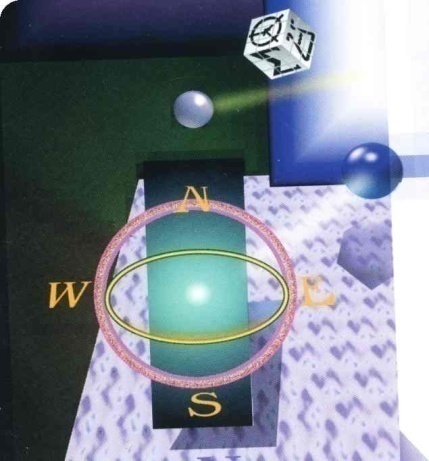 х. Андреевский-2018 г.ПРОГРАММАшкольного этапа всероссийской  олимпиады школьников 2018/19 учебного года по информатике и иктМесто проведения: МОУ «СОШ №15 х. Андреевский» 19 октября 2018 года (пятница)  Ответственная за проведение олимпиады – Шилова Татьяна Николаевна, зам. директора по УВР тел. 8(865) 524-40-68  e-mail: dirschool15_85@mail.ruВРЕМЯМЕРОПРИЯТИЕМЕСТО ПРОВЕДЕНИЯ9:00 –9:30Регистрация участников  Организаторская9:00 –9:30Сбор участников олимпиадыХолл школы9:30-9:50Открытие олимпиады  Актовый зал9:30-9:50Инструктаж по проведению олимпиадыАктовый зал10:00Начало олимпиады10:00 –12:00Выполнение конкурсных заданий Информатика и ИКТ (12 человек) Интернет турАудитория№3814:00-14:30Разбор олимпиадных заданийИнформатика и ИКТАудитория№38Работа членов жюрис 14:30Работа членов жюри, подведение итоговАудитория№38Показ олимпиадных работ 20.10.2018 года14.00Информатика и ИКТАудитория№38Ознакомление участников олимпиады с результатамиНа сайте МОУ «СОШ №15 х. Андреевский» Советского городского округа по ссылке http://an-school15.ru/19.10 ПротоколыПосле проверкиработ20.10Итоговые протоколыдо 18.00